                                                                                                                     Проект                                                                                                                В регистр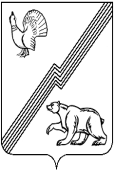 ДЕПАРТАМЕНТ ФИНАНСОВ АДМИНИСТРАЦИИ ГОРОДА ЮГОРСКА  Ханты-Мансийского автономного округа – Югры  ПРИКАЗот ____________2024 года 						            №   О внесении изменений в приказ директора департаментафинансов  от 27.01.2021 № 5п «Об утверждении Типовых форм соглашений между главным распорядителемсредств бюджета города Югорска и юридическим лицом,индивидуальным предпринимателем, физическим лицом – производителем товаров, работ, услуг, некоммерческой организацией, не являющейся государственным (муниципальным) учреждением о предоставлении субсидий из бюджета города Югорска»       В соответствии с Бюджетным кодексом Российской Федерации, Постановлением Правительства Российской Федерации от 25.10.2023 № 1782 «Об утверждении общих требований к нормативным правовым актам, муниципальным правовым актам, регулирующим предоставление из бюджетов субъектов Российской Федерации, местных бюджетов субсидий, в том числе грантов в форме субсидий, юридическим лицам, индивидуальным предпринимателям, а также физическим лицам - производителям товаров, работ, услуг и проведение отборов получателей указанных субсидий, в том числе грантов в форме субсидий» приказываю:        1. Внести в приказ директора департамента финансов  от 27.01.2021 № 5п «Об утверждении  Типовых форм соглашений между главным распорядителем средств бюджета города Югорска и юридическим лицом, индивидуальным предпринимателем, физическим лицом  – производителем товаров, работ, услуг, некоммерческой  организацией, не являющейся государственным  (муниципальным) учреждением о предоставлении субсидий  из бюджета города Югорска» (с изменениями от 08.09.2021 № 38п, от 19.07.2022 № 35п, от 02.10.2023 № 40п) следующие изменения:       1.1. Преамбулу изложить в следующей редакции:      «В соответствии с Постановлением Правительства Российской Федерации от 25.10.2023 № 1782 «Об утверждении общих требований к нормативным правовым актам, муниципальным правовым актам, регулирующим предоставление из бюджетов субъектов Российской Федерации, местных бюджетов субсидий, в том числе грантов в форме субсидий, юридическим лицам, индивидуальным предпринимателям, а также физическим лицам - производителям товаров, работ, услуг и проведение отборов получателей указанных субсидий, в том числе грантов в форме субсидий» приказываю:».         1.2. В приложении 1:         1.2.1. В разделе 4:          1.2.1.1. В подпункте 4.1.4.1 пункта 4.1.4 слова «Показатели результативности» заменить словами «Результат предоставления Субсидии».          1.2.1.2. В пункте 4.1.5 слова «показателей результативности и (или)» заменить словами «результатов предоставления Субсидии и».          1.2.1.3. Пункт 4.1.6 после слов  «порядка и условий  предоставления Субсидии,» дополнить словами «в том числе в части достижения результатов предоставления Субсидии,».          1.2.1.4. Пункт 4.1.8 изложить в следующей редакции:          «4.1.8. В случае нарушения Получателем  условий, установленных при предоставлении Субсидии, выявленного, в том числе по фактам проверок, проведенных Главным распорядителем и органами муниципального финансового контроля (за исключением случая недостижения значения  результата предоставления субсидии), применять штрафные санкции, рассчитываемые по форме, установленной в приложении  № 5 к настоящему Соглашению, являющейся неотъемлемой частью настоящего Соглашения, с обязательным уведомлением Получателя в течение ____ рабочих дней с даты принятия указанного решения.    В  случае недостижения в установленные настоящим Соглашением сроки значения результата предоставления Субсидии  Получатель  уплачивает  пени  в размере одной трехсотшестидесятой ключевой ставки Центрального банка Российской Федерации, действующей на дату начала начисления пени, от суммы Субсидии, подлежащей возврату, за каждый день просрочки (с первого дня, следующего за плановой датой достижения результата предоставления Субсидии до дня возврата субсидии (части Субсидии) в  бюджет города Югорска) (12).».         1.2.1.5. Пункт 4.2.4 после слов  «порядка и условий  предоставления Субсидии,» дополнить словами «в том числе в части достижения результатов предоставления Субсидии,».       1.2.1.6.  В пункте 4.3.5 слова «показателей результативности и(или)» заменить словами «результатов предоставления Субсидии и».       1.2.1.7. В подпункте 4.3.6.2 пункта 4.3.6 слова «показателей результативности» заменить словами «результатов предоставления Субсидии».        1.2.1.8. В пункте 4.3.7 после слов  «порядка и условий  предоставления Субсидии,» дополнить словами «в том числе в части достижения результатов предоставления Субсидии,».       1.2.1.9. Пункт  4.3.14 изложить в следующей редакции:    «4.3.14.   В случае последующего предоставления Получателем  средств иным лицам (за исключением средств, предоставляемых в целях исполнения контрактов (договоров) на поставку товаров, выполнение работ, оказание услуг), в том числе в качестве вклада в уставный (складочный) капитал юридического лица, гранта, включать в настоящее Соглашение условия, аналогичные положениям, указанным в подпункте «к» пункта 3 и пунктах 5 и 6 Общих требований к нормативным правовым актам, муниципальным правовым актам, регулирующим предоставление из бюджетов субъектов Российской Федерации, местных бюджетов субсидий, в том числе грантов в форме субсидий, юридическим лицам, индивидуальным предпринимателям, а также физическим лицам - производителям товаров, работ, услуг и проведение отборов получателей указанных субсидий, в том числе грантов в форме субсидий, утвержденных Постановлением Правительства Российской Федерации от 25.10.2023 № 1782,  в отношении таких лиц.».      1.2.2. Приложения 2, 3 изложить в новой редакции (приложение 1).      1.2.3. Приложение 5 изложить в новой редакции (приложение 2).      1.3. В приложении 2:      1.3.1. В разделе 4:      1.3.1.1. В подпункте 4.1.4.1 пункта 4.1.4 слова «Показатели результативности» заменить словами «Результат предоставления Субсидии».      1.3.1.2. В пункте 4.1.5 слова «показателей результативности и (или)» заменить словами «результатов предоставления Субсидии и».     1.3.1.3. Пункт 4.1.6 после слов  «порядка и условий  предоставления Субсидии,» дополнить словами «в том числе в части достижения результатов предоставления Субсидии,».      1.3.1.4.  Пункт 4.1.8 изложить в следующей редакции:      «4.1.8. В случае нарушения Получателем  условий, установленных при предоставлении Субсидии, выявленного, в том числе по фактам проверок, проведенных Главным распорядителем и органами муниципального финансового контроля (за исключением случая недостижения значения  результата предоставления Субсидии), применять штрафные санкции, рассчитываемые по форме, установленной в приложении  № 4 к настоящему Соглашению, являющейся неотъемлемой частью настоящего Соглашения, с обязательным уведомлением Получателя в течение ____ рабочих дней с даты принятия указанного решения.    В  случае недостижения в установленные настоящим Соглашением сроки значения результата предоставления Субсидии  Получатель  уплачивает  пени  в размере одной трехсотшестидесятой ключевой ставки Центрального банка Российской Федерации, действующей на дату начала начисления пени, от суммы Субсидии, подлежащей возврату, за каждый день просрочки (с первого дня, следующего за плановой датой достижения результата предоставления Субсидии до дня возврата Субсидии (части Субсидии) в  бюджет города Югорска) (12).».       1.3.1.5. Пункт 4.2.3 после слов  «порядка и условий  предоставления Субсидии,» дополнить словами «в том числе в части достижения результатов предоставления Субсидии,».         1.3.1.6.  В пункте 4.3.2 слова «показателей результативности и(или)» заменить словами «результатов предоставления Субсидии и».        1.3.1.7. В подпункте 4.3.3.1 пункта 4.3.3 слова «показателей результативности» заменить словами «результатов предоставления Субсидии».        1.3.1.8. В пункте 4.3.4 после слов  «порядка и условий  предоставления Субсидии,» дополнить словами «в том числе в части достижения результатов предоставления Субсидии,».       1.3.2. Приложения 1,2 изложить в новой редакции (приложение 3).       1.3.3. Приложение 4 изложить в новой редакции (приложение 4).        1.4. В Приложении 3:       1.4.1. В разделе 4:       1.4.1.1. В подпункте 4.1.4.1 пункта 4.1.4 слова «Показатели результативности» заменить словами «Результат предоставления субсидии».       1.4.1.2. В пункте 4.1.5 изложить в следующей редакции:       «4.1.5. Осуществлять оценку достижения  Получателем результатов предоставления Субсидии, установленных Порядком предоставления Субсидии  на основании(8):».      1.4.1.3. В подпункте 4.1.5.1 пункта 4.1.5 слова «показателей результативности» заменить словами «результатов предоставления Субсидии».        1.4.1.4. Пункт 4.1.6 после слов  «порядка и условий  предоставления Субсидии,» дополнить словами «в том числе в части достижения результатов предоставления Субсидии,».        1.4.1.5. Пункт 4.1.8 изложить в следующей редакции:        «4.1.8. В случае нарушения Получателем  условий, установленных при предоставлении Субсидии, выявленного, в том числе по фактам проверок, проведенных Главным распорядителем и органами муниципального финансового контроля (за исключением случая недостижения значения  результата предоставления Субсидии), применять штрафные санкции, рассчитываемые по форме, установленной в приложении  № 5 к настоящему Соглашению, являющейся неотъемлемой частью настоящего Соглашения, с обязательным уведомлением Получателя в течение ____ рабочих дней с даты принятия указанного решения.    В  случае недостижения в установленные настоящим Соглашением сроки значения результата предоставления Субсидии  Получатель  уплачивает  пени  в размере одной трехсотшестидесятой ключевой ставки Центрального банка Российской Федерации, действующей на дату начала начисления пени, от суммы Субсидии, подлежащей возврату, за каждый день просрочки (с первого дня, следующего за плановой датой достижения результата предоставления Субсидии до дня возврата Субсидии (части Субсидии) в  бюджет города Югорска) (12).».         1.4.1.6. Пункт 4.2.3 после слов  «порядка и условий  предоставления Субсидии,» дополнить словами «в том числе в части достижения результатов предоставления Субсидии,».       1.4.1.7.  В пункте 4.3.5 слова «показателей результативности и(или)» заменить словами «результатов предоставления Субсидии и».       1.4.1.8. В подпункте 4.3.6.2 пункта 4.3.6 слова «показателей результативности» заменить словами «результатов предоставления Субсидии».        1.4.1.9. В пункте 4.3.7 после слов  «порядка и условий  предоставления Субсидии» дополнить словами «, в том числе в части достижения результатов предоставления Субсидии,».    1.4.1.10. Дополнить пунктом   4.3.13 следующего содержания:     «4.3.13.   В случае последующего предоставления Получателем  средств иным лицам (за исключением средств, предоставляемых в целях исполнения контрактов (договоров) на поставку товаров, выполнение работ, оказание услуг), в том числе в качестве вклада в уставный (складочный) капитал юридического лица, гранта, включать в настоящее Соглашение в  условия, аналогичные положениям, указанным в подпункте «к» пункта 3 и пунктах 5 и 6 Общих требований к нормативным правовым актам, муниципальным правовым актам, регулирующим предоставление из бюджетов субъектов Российской Федерации, местных бюджетов субсидий, в том числе грантов в форме субсидий, юридическим лицам, индивидуальным предпринимателям, а также физическим лицам - производителям товаров, работ, услуг и проведение отборов получателей указанных субсидий, в том числе грантов в форме субсидий, утвержденных Постановлением Правительства Российской Федерации от 25.10.2023 №  1782,  в отношении таких лиц.».    1.4.2. Приложения 2, 3 изложить в новой редакции (приложение 5).     1.4.3. Приложение 5 изложить в новой редакции (приложение 6).    2. Опубликовать приказ в официальном печатном издании города Югорска и разместить на официальном сайте города Югорска.    3. Настоящий приказ вступает в силу после его официального опубликования.                                                                                                                                                                                                                                                                                                                                                                                                                                                                                                                                                                                                                                                                                                                                                                                                                                                                                                                                                                                                                                                                                                                                                                                                                                                                                                                                                                                                                                                                                                                                                                                                                                                                                                                                                                                                                                                                                                                                                                                                                                                                                                                                                                                                                                                                                                                                                                                                                                                                                                                                                                                                                                                                                                                                                                                                                                                                                                                                                                                                                                                                                                                                                                                                                                                                                                                                                                                                                                                                                                                                                                                                                                                                                                                                                                                                                                                                                                                                                                                                                                                                                                                                                                                                                                                                                                                                                                                                                                                                                                                                                                                                                                                                                                                                                                                                                                                                                                                                                                                                                                                                                                                                                                                                                                                                                                                                                                                                                                                                                                                                                                                                                                                                                                                                                                                                                                                                                                                                                                                                                                                                                                                                                                                                                                                                                                                                                                                                                                                                                                                                                                                                                                                                                                                                                                                                                                                                                                                                                                                                                                                                                                                                                                                                                                                                                                                                                                                                                                                                                                                                                                                                                                                                                                                                                                                                                                                                                                                                                                                                                                                                                                                                                                                                                                                                                                                                                                                                                                                                                                                                                                                                                                                                                                                                                                                                                                                                                                                                                                                                                                                                                                                                                                                                                                                                                                                                                                                                                                                                                                                                                                                                                                                                                                                                                                                                                                                                                                                                                                                                                                                                                                                                                                                                                                                                                                                                                                                                                                                                                                                                                                                                                                                                                                                                                                                                                                                                                                                                                                                                                                                                                                                                                                                                                                                                                                                                                                                                                                                                                                                                                                                                                                                                                                                                                                                                                                                                                                                                                                                                                                                                                                                                                                                                                                                                                                                                                                                                                                                                                                                                                                                                                                                                                                                                                                                                                                                                                                                                                                                                                                                                                                                                                                                                                                                                                                                                                                                                                                                                                                                                                                                                                                                                                                                                                                                                                                                                                                                                                                                                                                                                                                                                                                                                                                                                                                                                                                                                                                                                                                                                                                                                                                                                                                                                                                                                                                                                                                                                                                                                                                                                                                                                                                                                                                                                                                                                                                                                                                                                                                                                                                                                                                                                                                                                                                                                                                                                                                                                                                                                                                                                                                                                                                                                                                                                                                                                                                                                                                                                                                                                                                                                                                                                                                                                                                                                                                                                                                                                                                                                                                                                                                                                                                                                                                                                                                                                                                                                                                                                                                                                                                                                                                                                                                                                                                                                                                                                                                                                                                                                                                                                                                                                                                                                                                                                                                                                                                                                                                                                                                                                                                                                                                                                                                                                                                                                                                                                                                                                                                                                                                                                                                                                                                                                                                                                                                                                                                                                                                                                                                                                                                                                                                                                                                                                                                                                                                                                                                                                                                                                                                                                                                                                                                                                                                                                                                                                                                                                                                                                                                                                                                                                                                                                                                                                                                                                                                                                                                                                                                                                                                                                                                                                                                                                                                                                                                                                                                                                                                                                                                                                                                                                                                                                                                                                                                                                                                                                                                                                                                                                                                                                                                                                                                                                                                                                                                                                                                                                                                                                                                                                                                                                                                                                                                                                                                                                                                                                                                                                                                                                                                                                                                                                                                                                                                                                                                                                                                                                                                                                                                                                                                                                                                                                                                                                                                                                                                                                                                                                                                                                                                                                                                                                                                                                                                                                                                                                                                                                                                                                                                                                                                                                                                                                                                                                                                                                                                                                                                                                                                                                                                                                                                                                                                                                                                                                                                                                                                                                                                                                                                                                                                                                                                                                                                                                                                                                                                                                                                                                                                                                                                                                                                                                                                                                                                                                                                                                                                                                                                                                                                                                                                                                                                                                                                                                                                                                                                                                                                                                                                                                                                                                                                                                                                                                                                                                                                                                                                                                                                                                                                                                                                                                                                                                                                                                                                                                                                                                                                                                                                                                                                                                                                                                                                                                                                                                                                                                                                                                                                                                                                                                                                                                                                                                                                                                                                                                                                                                                       Проект МНПА коррупциогенных факторов не содержитДиректор департамента финансов                                           И.Ю. Мальцева Приложение 1 к приказу директора департамента финансов от ______ № ___«Приложение № 2к Типовой форме соглашения ЗНАЧЕНИЕ РЕЗУЛЬТАТОВ ПРЕДОСТАВЛЕНИЯ СУБСИДИИ1 Указывается тип результата предоставления Субсидии, соответствующий наименованию результата предоставления Субсидии, отраженному в графе 4 таблицы, в соответствии с типами Субсидий, результатов предоставления Субсидий, контрольных точек, определенных в приложении 1 к Порядку проведения мониторинга достижения результатов предоставления субсидий, в том числе грантов в форме субсидий, юридическим лицам, индивидуальным предпринимателям, физическим лицам - производителям товаров, работ, услуг, утвержденному приказом Министерства финансов Российской Федерации от 29 сентября 2021 года N 138н.Приложение № 3к Типовой форме соглашения ОТЧЕТо достижении результатов предоставления субсидиипо состоянию на ___ _____________ 20__ годаНаименование Получателя _________________________________________________Периодичность:   _______________________Руководитель Получателя  ____________  _________  _____________________(уполномоченное лицо)       (должность)      (подпись)   (расшифровка подписи)Исполнитель  ______________  ____________  ___________________      (должность)            (ФИО)                (телефон)«___»______________ 20__ г.1 Наименование показателя, указываемого в настоящей таблице должно соответствовать наименованию показателя, указанному в 3 приложения  № 2 к Соглашению.             2 Плановое значение показателя, указываемого в настоящей таблице, должно соответствовать плановому значению показателя, указанному в графе 6  приложения № 2 к Соглашению.».Приложение 2к приказу директора департамента финансов от ______ № ___«Приложение № 5к Типовой форме соглашения РАСЧЕТ РАЗМЕРА ШТРАФНЫХ САНКЦИЙ        Руководитель         ____________  _________    _____________________       (уполномоченное лицо)  (должность)   (подпись)    (расшифровка подписи)        Исполнитель ______________  ____________  __________________        (должность)   (ФИО)   (телефон)1 Наименование показателя, указываемого в настоящей таблице, должно соответствовать наименованию показателя, указанному в графе 2 приложения  № 2 к Соглашению.2 Плановое значение показателя, указываемого в настоящей таблице, должно соответствовать плановому значению показателя, указанному в графе 5 приложения  № 2 к Соглашению.3 Достигнутое значение показателя, указываемого в настоящей таблице, должно соответствовать достигнутому значению показателя, указанному в графе 6 приложения  № 3 к Соглашению на соответствующую дату.». Приложение 3 к приказу директора департамента финансов от ______ № ___«Приложение № 1к Типовой форме соглашения ЗНАЧЕНИЕ РЕЗУЛЬТАТОВ ПРЕДОСТАВЛЕНИЯ СУБСИДИИ1 Указывается тип результата предоставления Субсидии, соответствующий наименованию результата предоставления Субсидии, отраженному в графе 4 таблицы, в соответствии с типами Субсидий, результатов предоставления Субсидий, контрольных точек, определенных в приложении 1 к Порядку проведения мониторинга достижения результатов предоставления субсидий, в том числе грантов в форме субсидий, юридическим лицам, индивидуальным предпринимателям, физическим лицам - производителям товаров, работ, услуг, утвержденному приказом Министерства финансов Российской Федерации от 29 сентября 2021 года N 138н.Приложение № 2к Типовой форме соглашения ОТЧЕТо достижении результатов предоставления субсидиипо состоянию на ___ _____________ 20__ годаНаименование Получателя _________________________________________________Периодичность:   _______________________Руководитель Получателя  ____________  _________  _____________________(уполномоченное лицо)       (должность)      (подпись)   (расшифровка подписи)Исполнитель  ______________  ____________  ___________________      (должность)            (ФИО)                (телефон)«___»______________ 20__ г.1 Наименование показателя, указываемого в настоящей таблице должно соответствовать наименованию показателя, указанному в 3 приложения  № 2 к Соглашению.             2 Плановое значение показателя, указываемого в настоящей таблице, должно соответствовать плановому значению показателя, указанному в графе 6  приложения № 2 к Соглашению.».Приложение 4к приказу директора департамента финансов от ______ № ___«Приложение № 4к Типовой форме соглашения РАСЧЕТ РАЗМЕРА ШТРАФНЫХ САНКЦИЙ        Руководитель         ____________  _________    _____________________       (уполномоченное лицо)  (должность)   (подпись)    (расшифровка подписи)        Исполнитель ______________  ____________  __________________        (должность)   (ФИО)   (телефон)1 Наименование показателя, указываемого в настоящей таблице, должно соответствовать наименованию показателя, указанному в графе 2 приложения  № 2 к Соглашению.2 Плановое значение показателя, указываемого в настоящей таблице, должно соответствовать плановому значению показателя, указанному в графе 5 приложения  № 2 к Соглашению.3 Достигнутое значение показателя, указываемого в настоящей таблице, должно соответствовать достигнутому значению показателя, указанному в графе 6 приложения  № 3 к Соглашению на соответствующую дату.».Приложение 5 к приказу директора департамента финансов от ______ № ___«Приложение № 2к Типовой форме соглашения ЗНАЧЕНИЕ РЕЗУЛЬТАТОВ ПРЕДОСТАВЛЕНИЯ СУБСИДИИ1 Указывается тип результата предоставления Субсидии, соответствующий наименованию результата предоставления Субсидии, отраженному в графе 4 таблицы, в соответствии с типами Субсидий, результатов предоставления Субсидий, контрольных точек, определенных в приложении 1 к Порядку проведения мониторинга достижения результатов предоставления субсидий, в том числе грантов в форме субсидий, юридическим лицам, индивидуальным предпринимателям, физическим лицам - производителям товаров, работ, услуг, утвержденному  Министерством финансов Российской Федерации от 29 сентября 2021 года N 138н.Приложение № 3к Типовой форме соглашения ОТЧЕТо достижении результатов предоставления субсидиипо состоянию на ___ _____________ 20__ годаНаименование Получателя _________________________________________________Периодичность:   _______________________Руководитель Получателя  ____________  _________  _____________________(уполномоченное лицо)       (должность)      (подпись)   (расшифровка подписи)Исполнитель  ______________  ____________  ___________________      (должность)            (ФИО)                (телефон)«___»______________ 20__ г.1 Наименование показателя, указываемого в настоящей таблице должно соответствовать наименованию показателя, указанному в 3 приложения  № 2 к Соглашению.             2 Плановое значение показателя, указываемого в настоящей таблице, должно соответствовать плановому значению показателя, указанному в графе 6  приложения № 2 к Соглашению.».Приложение 6к приказу директора департамента финансов от ______ № ___«Приложение № 5к Типовой форме соглашения РАСЧЕТ РАЗМЕРА ШТРАФНЫХ САНКЦИЙ        Руководитель         ____________  _________    _____________________       (уполномоченное лицо)  (должность)   (подпись)    (расшифровка подписи)        Исполнитель ______________  ____________  __________________        (должность)   (ФИО)   (телефон)1 Наименование показателя, указываемого в настоящей таблице, должно соответствовать наименованию показателя, указанному в графе 2 приложения  № 2 к Соглашению.2 Плановое значение показателя, указываемого в настоящей таблице, должно соответствовать плановому значению показателя, указанному в графе 5 приложения  № 2 к Соглашению.3 Достигнутое значение показателя, указываемого в настоящей таблице, должно соответствовать достигнутому значению показателя, указанному в графе 6 приложения  № 3 к Соглашению на соответствующую дату.».  Директор  департамента финансов                                          И.Ю. МальцеваNп/пРезультат предоставления Субсидии 1Результат предоставления Субсидии 1Единица измерения по ОКЕИЕдиница измерения по ОКЕИПлановое значение результата предоставления СубсидииСрок, на который запланировано достижение значения результата предоставления СубсидииNп/пРезультат предоставления Субсидии 1Результат предоставления Субсидии 1НаименованиеКодПлановое значение результата предоставления СубсидииСрок, на который запланировано достижение значения результата предоставления СубсидииNп/птипнаименованиеНаименованиеКодПлановое значение результата предоставления СубсидииСрок, на который запланировано достижение значения результата предоставления Субсидии1234567Nп/пНаименование результата предоставления Субсидии 1Единица измерения по ОКЕИЕдиница измерения по ОКЕИПлановое значение результата предоставления Субсидии2Достигнутое значение результата предоставления Субсидии по состоянию на отчетную датуПроцент выполнения планаПричина отклоненияNп/пНаименование результата предоставления Субсидии 1НаименованиеКодПлановое значение результата предоставления Субсидии2Достигнутое значение результата предоставления Субсидии по состоянию на отчетную датуПроцент выполнения планаПричина отклонения12345678Nп/пНаименование показателя 1Единица измерения по ОКЕИЕдиница измерения по ОКЕИПлановое значение результата предоставления Субсидии2 Достигнутое значение результата предоставления Субсидии3 Размер предоставленной Субсидии, (тыс.руб.)Размер штрафных санкций(тыс.руб.)(гр.7- (гр.7*гр.6/гр.5))Nп/пНаименование показателя 1НаименованиеКодПлановое значение результата предоставления Субсидии2 Достигнутое значение результата предоставления Субсидии3 Размер предоставленной Субсидии, (тыс.руб.)Размер штрафных санкций(тыс.руб.)(гр.7- (гр.7*гр.6/гр.5))12345678Итого:-----Nп/пРезультат предоставления Субсидии 1Результат предоставления Субсидии 1Единица измерения по ОКЕИЕдиница измерения по ОКЕИПлановое значение результата предоставления СубсидииСрок, на который запланировано достижение значения результата предоставления СубсидииNп/пРезультат предоставления Субсидии 1Результат предоставления Субсидии 1НаименованиеКодПлановое значение результата предоставления СубсидииСрок, на который запланировано достижение значения результата предоставления СубсидииNп/птипнаименованиеНаименованиеКодПлановое значение результата предоставления СубсидииСрок, на который запланировано достижение значения результата предоставления Субсидии1234567Nп/пНаименование результата предоставления Субсидии 1Единица измерения по ОКЕИЕдиница измерения по ОКЕИПлановое значение результата предоставления Субсидии2Достигнутое значение результата предоставления Субсидии по состоянию на отчетную датуПроцент выполнения планаПричина отклоненияNп/пНаименование результата предоставления Субсидии 1НаименованиеКодПлановое значение результата предоставления Субсидии2Достигнутое значение результата предоставления Субсидии по состоянию на отчетную датуПроцент выполнения планаПричина отклонения12345678Nп/пНаименование показателя 1Единица измерения по ОКЕИЕдиница измерения по ОКЕИПлановое значение результата предоставления Субсидии2 Достигнутое значение результата предоставления Субсидии3 Размер предоставленной Субсидии, (тыс.руб.)Размер штрафных санкций(тыс.руб.)(гр.7- (гр.7*гр.6/гр.5))Nп/пНаименование показателя 1НаименованиеКодПлановое значение результата предоставления Субсидии2 Достигнутое значение результата предоставления Субсидии3 Размер предоставленной Субсидии, (тыс.руб.)Размер штрафных санкций(тыс.руб.)(гр.7- (гр.7*гр.6/гр.5))12345678Итого:-----Nп/пРезультат предоставления Субсидии 1Результат предоставления Субсидии 1Единица измерения по ОКЕИЕдиница измерения по ОКЕИПлановое значение результата предоставления СубсидииСрок, на который запланировано достижение значения результата предоставления СубсидииNп/пРезультат предоставления Субсидии 1Результат предоставления Субсидии 1НаименованиеКодПлановое значение результата предоставления СубсидииСрок, на который запланировано достижение значения результата предоставления СубсидииNп/птипнаименованиеНаименованиеКодПлановое значение результата предоставления СубсидииСрок, на который запланировано достижение значения результата предоставления Субсидии1234567Nп/пНаименование результата предоставления субсидии 1Единица измерения по ОКЕИЕдиница измерения по ОКЕИПлановое значение результата предоставления субсидии2Достигнутое значение результата предоставления субсидии по состоянию на отчетную датуПроцент выполнения планаПричина отклоненияNп/пНаименование результата предоставления субсидии 1НаименованиеКодПлановое значение результата предоставления субсидии2Достигнутое значение результата предоставления субсидии по состоянию на отчетную датуПроцент выполнения планаПричина отклонения12345678Nп/пНаименование показателя 1Единица измерения по ОКЕИЕдиница измерения по ОКЕИПлановое значение результата предоставления Субсидии2 Достигнутое значение результата предоставления Субсидии3 Размер предоставленной Субсидии, (тыс.руб.)Размер штрафных санкций(тыс.руб.)(гр.7- (гр.7*гр.6/гр.5))Nп/пНаименование показателя 1НаименованиеКодПлановое значение результата предоставления Субсидии2 Достигнутое значение результата предоставления Субсидии3 Размер предоставленной Субсидии, (тыс.руб.)Размер штрафных санкций(тыс.руб.)(гр.7- (гр.7*гр.6/гр.5))12345678Итого:-----